วิทยาลัยการอาชีพวิเศษชัยชาญแบบฟอร์มการจัดทำเอกสารการประชุมคณะกรรมการรักษาความสงบเรียบร้อยจังหวัดอ่างทองและคณะกรรมการศูนย์อำนวยการป้องกันและปราบปรามยาเสพติดจังหวัดอ่างทอง (ศอ.ปส.จ.อท.)ระเบียบวาระที่  ๔ เรื่อง  เพื่อทราบ๑. ความเป็นมาของเรื่อง	การดำเนินการเรื่องยาเสพติด วิทยาลัยได้ดำเนินการเฝ้าระวัง ป้องกันและแก้ไขมาโดยตลอด มุ่งเน้นให้นักเรียน-นักศึกษา ปลอดยาเสพติดและมีคุณธรรมจริยธรรม๒. ผลการดำเนินการที่ผ่านมา	สามารถป้องกัน แก้ไขและสร้างภูมิคุ้มกันให้กับนักเรียน นักศึกษาได้ และดำเนินการบริหารจัดการงบประมาณที่ได้รับครบทุกโครงการ	-  วิทยาลัยได้จัดโครงการตรวจสุขภาพ  ประจำปี  2561 ให้กับนักเรียน นักศึกษา ในวันที่ 30 – 31 พฤษภาคม  2561 ณ วิทยาลัยการอาชีพวิเศษชัยชาญ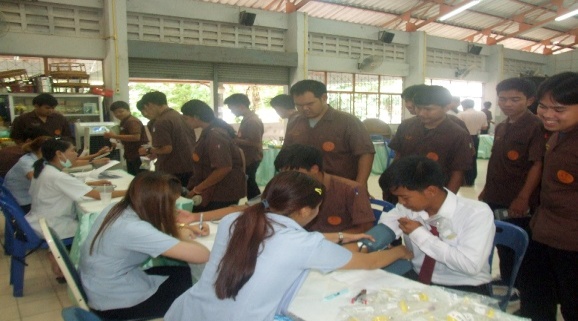 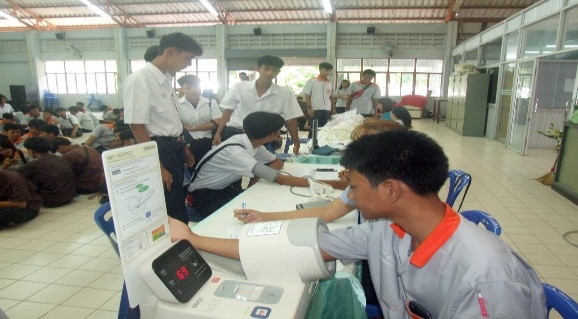 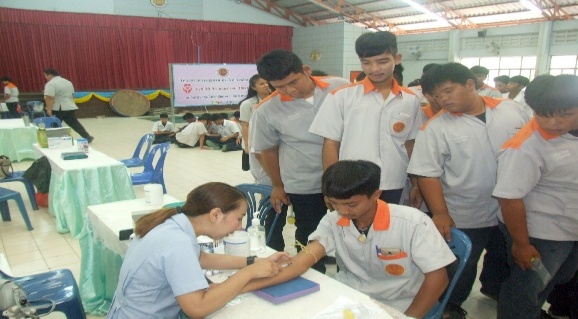 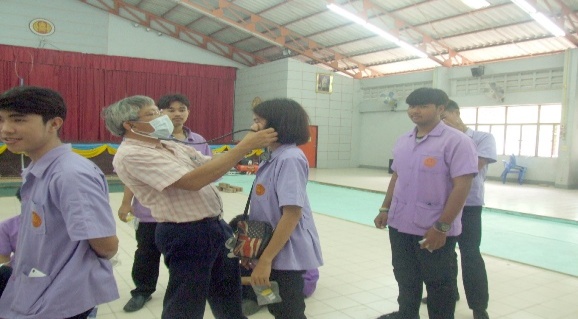 -  วิทยาลัยได้นำนักเรียนเข้าร่วม "กิจกรรมประกวดระเบียบแถวลูกเสือ เนตรนารี"                       ในวันที่ 12 มิถุนายน  2561ณ  ค่ายลูกเสือจังหวัดอ่างทอง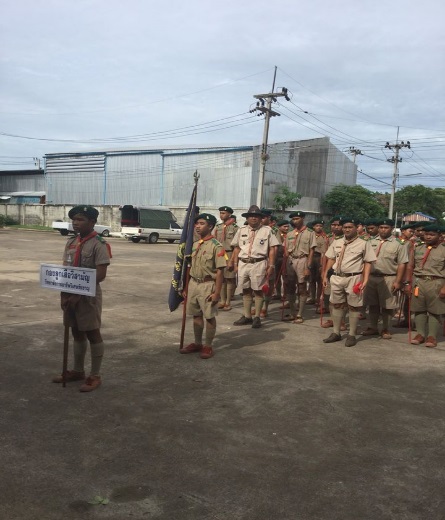 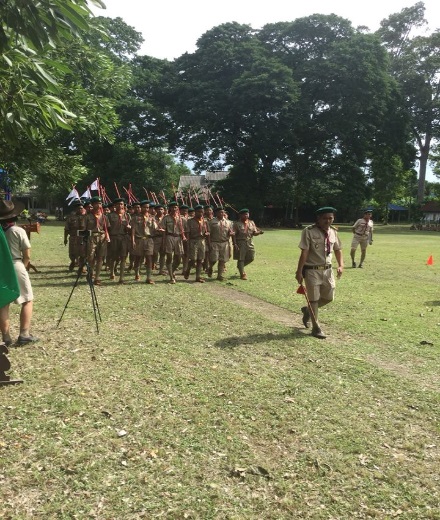 ๓. ปัญหา/อุปสรรค               -๔. งานที่จะดำเนินการต่อไปสร้างภูมิคุ้มกัน ป้องกันและแก้ไขพฤติกรรมเสี่ยงต่าง ๆ ของนักเรียน นักศึกษา โดยมุ่งเน้นให้ความรู้คู่คุณธรรม จัดกิจกรรมสอดแทรกและบูรณาการเรียนการสอนกับทักษะชีวิตของนักเรียน นักศึกษา๕. ข้อเสนอ/การขอรับการสนับสนุนงบประมาณในการดำเนินงานการป้องกัน แก้ไข สร้างภูมิคุ้มกันให้กับสถานศึกษา เพื่อป้องกันปัญหาการระบาดของยาเสพติดภายในวิทยาลัยการอาชีพวิเศษชัยชาญ